Cross-border health care and European Union law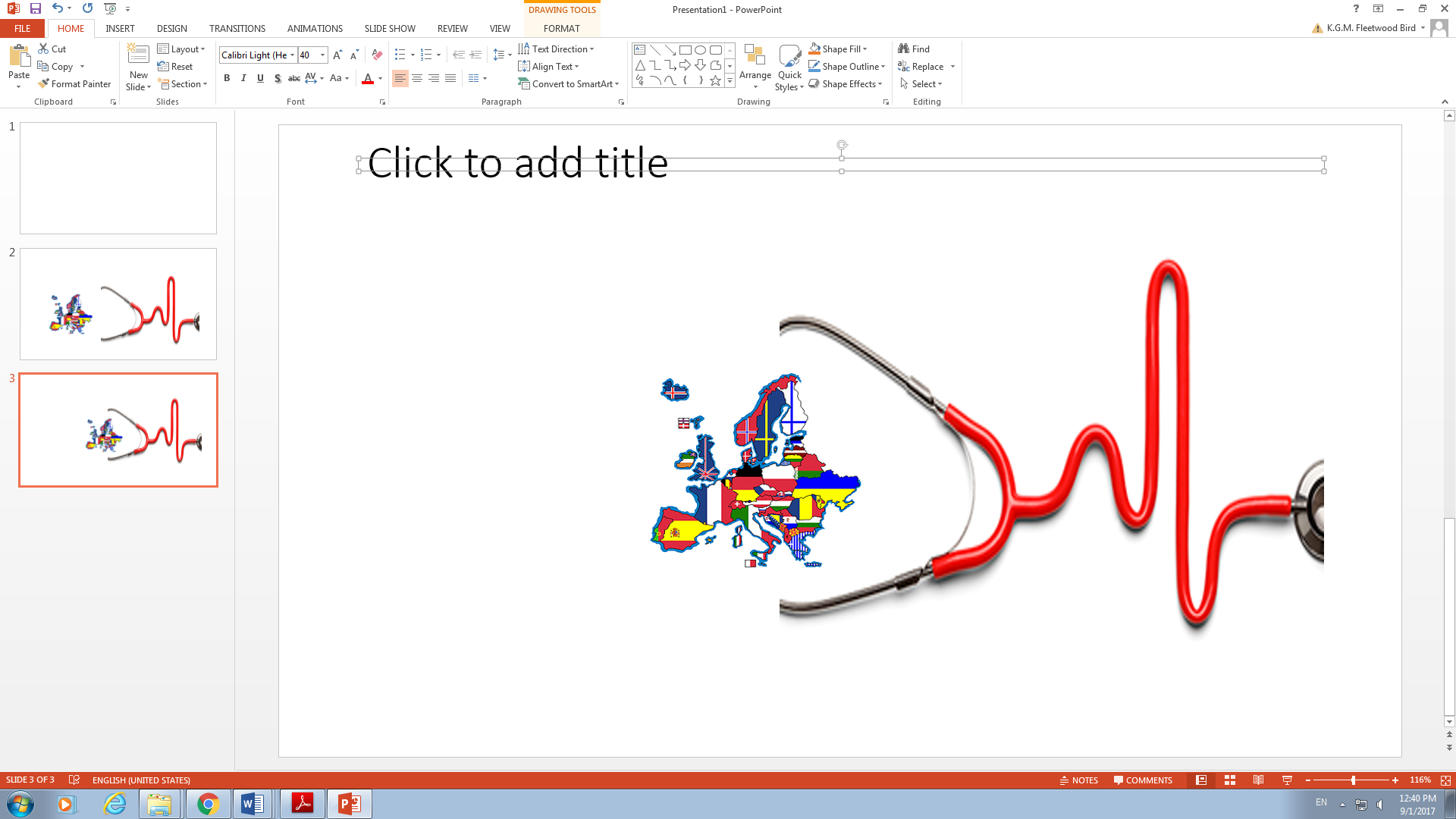 Edited by André den ExterIllustration: European Parliament Research ServiceErasmus University PressPublished 2017ISBN 978-90-9030461-8This book examines the Cross-Border Care Directive by exploring its rationale and its impact on solidarity and equal access in the Member States; explaining legal issues regulated by the directive, such as quality of care (what is quality of care?), reimbursement issues (diversity in national reimbursement rules, as well as legal uncertainties due to parallel reimbursement regimes), the use of internet and health care, as well as examining the broader context, i.e., the relationship with professional mobility and even the global setting of patient mobility. The outcomes show that patient mobility, and the CBC Directive in particular, raises important legal questions addressing both EU law and national health law, reflecting different concepts or interests (economic versus human rights law), which may result in different outcomes. Secondly, the directive covers a wide range of related topics facilitating patients seeking health care abroad (e.g. rare diseases, eHealth, health technology assessment). Despite its laudable motive, the directive has its limitations. These can largely be explained by Member States’ unwillingness (legitimate or not) to regulate key issues of cross-border health care at European level. Such limitations require alternative action in order to realise an internal market for patient care, and simultaneously, respecting national values and traditions in how to organise and finance health care systems. At best, aiming at (indirect) convergence of national health systems by means of “soft-law” mechanisms, seems the highest attainable objective so far. Chapters and List of ContributorsIntroduction	André den Exter1.	The politics of the Cross Border Care Directive	Dorte Sindbjerg Martinsen2.	Patient mobility, Solidarity, and Equal access	Tamara Hervey3.	Convergence and divergence in patients’ rights	Karl Sovig	4. 	Reimbursement and authorisation issues		Tomislav Sokol5.	Standards on quality and safety in cross-border healthcare 	Markus Frischhut6.	Information for patients and health system cooperation by means of the National Contact Points	 for cross-border healthcare		Timo Clemens7.	eHealth challenges under EU law	André den Exter8.	Mutual recognition of cross-border prescriptions at EU level: concerns and challengesJoaquin Cayón-De Las Cuevas9.	Patient mobility and Health SPAs in the EU: legal implications and future challenges for patients and users	Alceste Santuari10.	Cross-border reproductive care: low expectations from European (Union) law		André den Exter	11.	Rare diseases policies, European reference centers, and cooperation initiativesPilar Nicolás12.	Health Technology Assessment (HTA) and its relevance to cross-border healthcare in Europe	Verena Stühlinger, Petra Schnell-Inderst, Uwe Siebert13.	EU CharterAnniek 14.	Data protection and patient mobility	in EuropeJean Herveg15.	The relevance of Directive 2005/36 on the recognition of profession qualificationsMiek Peeters16.	Comparing the American and European experiences with medical tourism: legal and ethical issues	Ariel Teshuva and Glenn Cohen